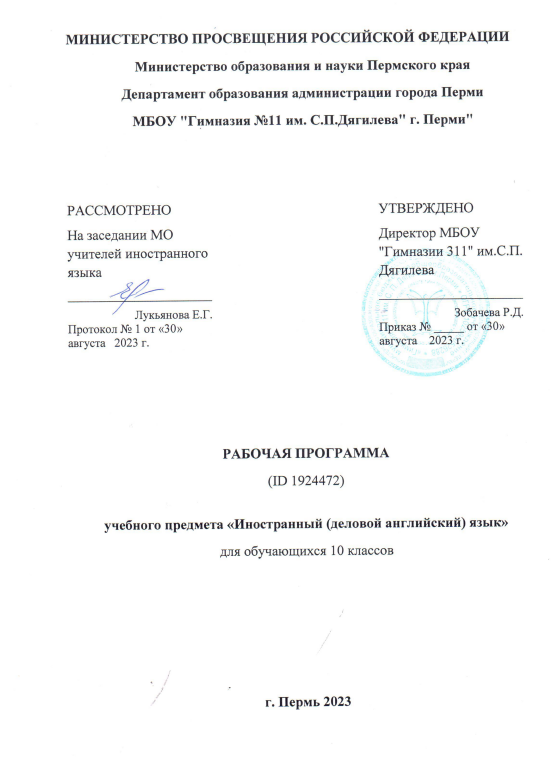 ПОЯСНИТЕЛЬНАЯ ЗАПИСКА. Рабочая программа  по курсу «Деловой английский язык» составлена в соответствии с Федеральным законом от 29.12.2012 № 273-ФЗ «Об образовании в Российской Федерации» и с учетом:-	ФК ГОС утвержденного приказом Министерства образования и науки Российской Федерации от 05 марта 2004 г. № 1089 (с изменениями на 07 июня 2017 г.);-	Основной образовательной программы СОО МБОУ «Гимназия № 11»;-	Учебного плана гимназии на 2020-2021 учебный год;-	Федерального перечня учебников, рекомендованных (допущенных) к использованию в образовательном процессе в образовательных учреждениях, реализующих образовательные программы общего образования и имеющих государственную аккредитацию, на 2013/14 учебный год (Приказ Минобрнауки России от 19.12.2012 № 1067).-	Федерального перечня учебников, утвержденного приказом Министерства просвещения Российской Федерации от 28.12.2018 № 345, с изменениями и дополнениями приказ (МИНПРОСВЕЩЕНИЯ) от 08.05.2019 г. № 233-	Положения о рабочей программе МБОУ «Гимназия № 11 им. С.П. Дягилева» -  авторской программы по английскому языку М.В. Вербицкая к УМК Forward Plus для учащихся 10 классов общеобразовательных учреждений с углубленным изучением иностранного языка: Вентана-Граф, Москва.           Учебно-методический комплект обеспечивает необходимый уровень языковой подготовки учащихся по курсу «Делового Английского» в соответствии с требованиями действующих образовательных программ. Данная рабочая программа рассчитана на 52 часов (2 учебных часа в неделю в первом полугодии и 1 час в неделю во 2 полугодии). Цели обучения по курсу «Деловой Английский» в 10 классе: В процессе обучения деловому английскому языку в 11 классе важно реализовать следующие цели и задачи: развитие иноязычной коммуникативной компетенции в совокупности социокультурной, компенсаторной, учебно-познавательной.Речевая компетенция - развитие коммуникативных умений в 4-х основных видах речевой деятельности (говорении, аудировании, чтении, письме). Говорение - довести до уровня продуктивного владения материал, усвоенный рецептивно ранее, используя механизмы комбинирования, варьирования, трансформации.Чтение - продолжить работу над овладением тремя основными видами чтения: ознакомительным, изучающим  и просмотровым на текстах деловой тематики. Аудирование - развиваются  и совершенствуются сформированные ранее навыки и умения. Учащиеся учатся воспринимать и понимать на слух тексты с разными целями: с глубоким проникновением в их содержание, с  пониманием  основного смысла, с выборочным извлечением информации.Письмо.Перед учащимися  ставятся задачи:1) заполнить анкету, опросный лист;2) написать письмо в официальном стиле/;3) подготовить вопросы для интервью или соцопроса;4) составить графики;5) сделать презентацию.Языковая компетенция - овладение новыми языковыми средствами (фонетическими, орфографическими, лексическими, грамматическими) в соответствии с темами и ситуациями общения, встречающимися в деловой среде. Социокультурная компетенция - приобщение к культуре, традициям и реалиям англоязычных стран.Учебно-познавательная и компенсаторная компетенции - развитие умений выходить из положения в условиях дефицита языковых средств при получении и передаче информации; дальнейшее развитие общих и специальных учебных умений, ознакомление учащихся с доступными способами и приемами самостоятельного изучения  языка и культуры, в том числе с использованием новых информационных технологий, так же  работать с двуязычными словарями, справочниками и другой дополнительной литературой, при оформлении проектов, пользовании компьютером и информацией, полученной в Интернете.Общеучебные умения, навыки и способы деятельностиПримерная программа предусматривает формирование у обучающихся общеучебных умений и навыков, универсальных способов деятельности и ключевых компетенций в следующих направлениях: использование учебных умений, связанных со способами организации учебной деятельности, доступных обучающимся 11 классов и способствующих самостоятельному изучению английского языка и культуры стран изучаемого языка; а также развитие специальных учебных умений, таких как нахождение ключевых слов при работе с текстом, их семантизация на основе языковой догадки, словообразовательный анализ, выборочное использование перевода; умение пользоваться двуязычными словарями; участвовать в проектной деятельности межпредметного характера.Речевые уменияДиалогическая речь. Развитие у школьников диалогической речи на продвинутой ступени предусматривает овладение ими умениями вести диалог на деловые темы, диалог-расспрос, диалог-побуждение к действию и диалог-обмен мнениями, а также их комбинации:Монологическая речь. Развитие монологической речи на продвинутой ступени предусматривает овладение учащимися следующими умениями:  - кратко высказываться о фактах и событиях на деловую тематику; - передавать содержание, основную мысль прочитанного с опорой и без опоры на текст; - делать сообщение в связи с прочитанным текстом; - выражать и аргументировать свое отношение к прочитанному/услышанному. Объем монологического высказывания – не менее 30 предложений.АудированиеВладение умениями понимать на слух иноязычные тексты деловой тематики предусматривает понимание с разной глубиной и точностью проникновения в их содержание (с пониманием основного содержания, с выборочным пониманием и полным пониманием текста).При этом предусматривается развитие следующих умений:- прогнозировать содержание устного текста по началу сообщения и выделять основную мысль в воспринимаемом на слух тексте;- выбирать главные факты, опуская второстепенные;- выборочно понимать необходимую информацию в сообщениях прагматического характера с опорой на языковую догадку, контекст; игнорировать незнакомый языковой материал, несущественный для понимания.Время звучания текста – 1,5-2 минуты.ЧтениеШкольники учатся читать и понимать аутентичные тексты деловой тематики с различной глубиной и точностью проникновения в их содержание (в зависимости от вида чтения): с пониманием основного содержания (ознакомительное чтение); с полным пониманием содержания (изучающее чтение); с выборочным пониманием нужной или интересующей информации (просмотровое/поисковое чтение).Независимо от вида чтения возможно использование двуязычного словаря.Письменная речьОвладение письменной речью предусматривает развитие следующих умений: - делать выписки из текста;- заполнять бланки (указывать имя, фамилию, пол, возраст, гражданство, адрес); - писать официальное письмо по образцу/ без опоры на образец (объем письма 100-120 слов, включая адрес).- писать отчет на деловую тематику;- делать презентацию.Социокультурные знания и уменияШкольники учатся осуществлять межличностное и межкультурное общение, применяя знания о национально-культурных особенностях своей страны и страны/стран изучаемого языка, полученные на уроках иностранного языка и в процессе изучения других предметов (знания межпредметного характера). Они овладевают знаниями о: - значении делового английского языка в современном мире;  - социокультурном портрете стран ( говорящих на изучаемом языке) и культурном наследии стран изучаемого языка.;  - речевых различиях в ситуациях формального и неформального общения в рамках изучаемых предметов речи.  Предусматривается также овладение умениями:  - представлять родную страну и культуру на иностранном языке;  - оказывать помощь зарубежным гостям в ситуациях повседневного общения.Графика и орфографияЗнание правил чтения и написания новых слов, отобранных для данного этапа обучения и навыки их применения в рамках изучаемого лексико-грамматического материала.Лексическая сторона речиРасширение объема продуктивного и рецептивного лексического минимума за счет лексических средств обслуживающих новые темы, проблемы и ситуации общения на деловую тематику. Развитие навыков их распознавания и употребления в речи.Требования к предметным результатам освоения расширенного курса иностранного языка должны включать требования к результатам освоения базового курса и дополнительно отражать:Достижение уровня владения иностранным языком, превышающего пороговый, достаточный для делового общения в рамках выбранного профиля;Сформированность умения перевода с иностранного языка на русский при работе с несложными текстами в русле выбранного профиля%Владение иностранным языком как одним из средств формирования учебно-исследовательских умений, расширения своих знаний в других предметных областях.Личностные, метапредметные, предметные результаты освоения курса:Личностные результаты включают готовность и способность обучающихся к саморазвитию, сформированность их мотивации к обучению и целенаправленной познавательной деятельности, системы значимых социальных и межличностных отношений, ценностно-смысловых установок, отражающих личностные и гражданские позиции в деятельности, социальные компетенции, правосознание, способность ставить цели и строить планы, способность к осознанию российской идентичности в поликультурном социуме;Метапредметные результаты включают освоенные обучающимися межпредметные понятия и универсальные учебные действия (регулятивные, познавательные, коммуникативные), способность к их использованию в учебной, познавательной и социальной практике, самостоятельность планирования и осуществления учебной деятельности и организации учебного сотрудничества с педагогами и сверстниками, построение индивидуальной образовательной траектории;Предметные результаты включают освоенные обучающимися в ходе изучения учебного предмета умения, специфические для данной предметной области, виды деятельности по получению нового знания в рамках учебного предмета, его преобразованию и применению в учебных, учебно-проектных и социально-проектных ситуациях, формирование научного типа мышления, научных представлений о ключевых теориях, типах и видах отношений, владение научной терминологией, ключевыми понятиями, методами и приемами.Предметное содержание речиКарьерные возможности. Мир профессий. Проблемы выбора профессий. Поиск кандидатов.Компании. Отделы компании. Корпоративная структура.Малый бизнес.Особенности трудовой и профессиональной деятельности. Организация рабочего места. Распределение личного времени.Презентация компании. Правила создания презентаций.Баланс работы и социальной жизни.Организация рабочего места.Путешествия.Проведение совещаний. Обсуждения. Ведение протокола.Хедхантинг. Профессиональное развитие.КомандообразованиеДеловой стиль одежды.Маркетинг и реклама. Описание маркетинговых процессов.Банки и финансы. Валюты. Бюджетирование. Ипотечный кредит.Телефонные разговоры. Язык тела в бизнес коммуникациях.   КАЛЕНДАРНО-ТЕМАТИЧЕСКОЕ ПЛАНИРОВАНИЕ I четверть 18 часовI четверть 18 часовI четверть 18 часовI четверть 18 часовI четверть 18 часовДатаКоличество часовТемаЧтение/Говорение/ПисьмоДомашнее задание1-2 неделя сентября4Поиск работыЧтение: Карьерные возможностиГоворение: Какая работа мне нравится большеПисьмо: Заявление устройство на работуИнтервью и сообщение по теме Термины по теме3-4 неделя сентября4Описание различных компанииЧтение: Презентация компанииГоворение: Собеседование.Составить презентацию5 неделя сентября2Международные корпорацииМировые бренды. Структура международных корпорацийДоклад об одной из междун. компаний1-2 неделя октября4Отделы компании. Корпоративная структураМалый бизнесГоворение: Отделы компании/ рассказать об отделах компанииПисьмо: Написание письма личного характера «Плюсы и минусы маленькой компании»Доклад о предприятии и его отделах3-4 неделя октября4Учимся составлять презентациюПрезентация: Публичное выступление Говорение: Составление и обсуждение графиковТерминыII четверть 14 часовII четверть 14 часовII четверть 14 часовII четверть 14 часовII четверть 14 часовДатаКоличество часовТемаЧтение/Говорение/ПисьмоДомашнее задание2-3 неделя ноября4Создание презентацийЧтение графиков и схем. Презентации. Представить презентацию4 неделя ноября – 1 неделя декабря4Умение совмещать работу и личные делаЧтение: Распределение личного времени. Мы живем, чтобы работать или работаем, чтобы жить? Организация рабочего пространства.Составить сообщение2-3 неделя декабря4ПутешествияГоворение: Путешествие. Какие страны предпочитают отдыхающие? Активный или пассивный отдых: за и против.Советы как организовать рабочий день, термины4 неделя декабря2Деловые совещанияЧтение: Голосование на бизнес-совещанияхГоворение: дискуссии на совещаниях.Термины.III четверть 10 часовIII четверть 10 часовIII четверть 10 часовIII четверть 10 часовIII четверть 10 часовДатаКоличество часовТемаЧтение/Говорение/ПисьмоДомашнее задание3 неделя января1Деловые совещанияПовестка дня. Ведение протокола.Составить повестку дня.4 неделя января 2Поиск кандидатовЧто такое хедхантинг? Подбор персонала. Составить заявку на подбор сотрудника.1-2 неделя февраля2Профессиональный ростОбучение персонала. Кадровый резервПути профессионального роста: сообщение3 неделя февраля1Сплочение коллективаСплочение коллектива: методы. Тренинги по командообразованию.Составить карточки-задания для диалогов4 неделя  февраля1Деловой стиль в одеждеДресс-код компанииЭссе1-2 неделя марта2Маркетинг и рекламаИзвестные рекламные слоганы. Что такое маркетинг?Прокомментировать рекламный ролик3 неделя марта1Банковское делоЦентральный банк РоссииТерминыIV четверть 8 часовIV четверть 8 часовIV четверть 8 часовIV четверть 8 часовIV четверть 8 часовДатаКоличество часовТемаЧтение/Говорение/ПисьмоДомашнее задание1 неделя апреля1ВалютаДеньги в разных странах. Доллар СШАТермины2 неделя апреля1Собственный бюджетБюджетирование в семье, личных расходов. Сравнение затрат.Составить личный бюджет на месяц3 неделя апреля1Ипотечное кредитование.Ипотечный кредит или аренда: за и против.Сообщение4 неделя апреля1Телефонные переговорыЭтикет телефонных переговоров.Составить карточки для диалога1-2 неделя мая2Язык телаНевербальные способы передачи информации в бизнесе.Сообщение3-4 неделя мая2Обзорные урокиПовторение изученного материала.Сообщение-рефлексия